ADI		:                                                  2022-2023 EĞİTİM ÖĞRETİM YILISOYADI	               :                                                     ……………………………..  ORTAOKULU SINIFI		:                                                  7.SINIF BİLİM UYGULAMALARI DERSİ      NUMARASI	:                                                           1. DÖNEM 1. YAZILI SINAVIADI		:                                                  2022-2023 EĞİTİM ÖĞRETİM YILISOYADI	               :                                                     ……………………………..  ORTAOKULU SINIFI		:                                                  7.SINIF BİLİM UYGULAMALARI DERSİ      NUMARASI	:                                                           1. DÖNEM 1. YAZILI SINAVIADI		:                                                  2022-2023 EĞİTİM ÖĞRETİM YILISOYADI	               :                                                     ……………………………..  ORTAOKULU SINIFI		:                                                  7.SINIF BİLİM UYGULAMALARI DERSİ      NUMARASI	:                                                           1. DÖNEM 1. YAZILI SINAVIADI		:                                                  2022-2023 EĞİTİM ÖĞRETİM YILISOYADI	               :                                                     ……………………………..  ORTAOKULU SINIFI		:                                                  7.SINIF BİLİM UYGULAMALARI DERSİ      NUMARASI	:                                                           1. DÖNEM 1. YAZILI SINAVIPUAN:     PUAN:     1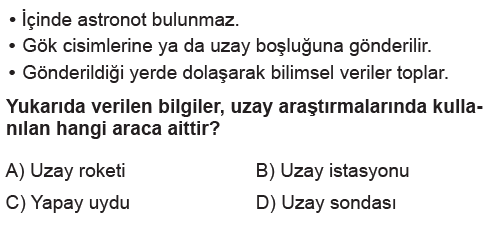 6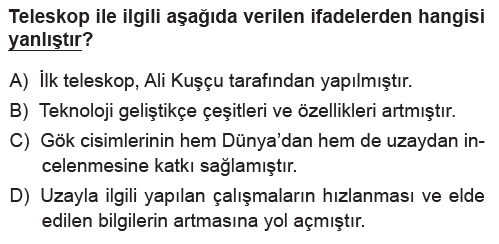 2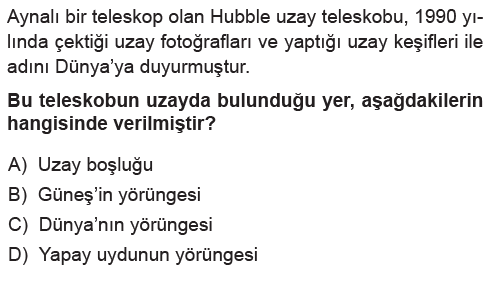 7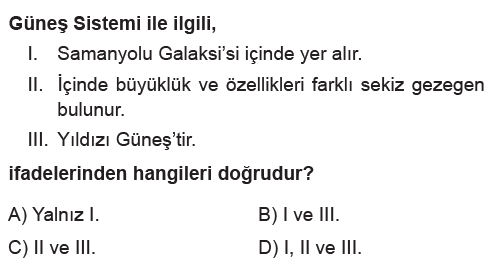 3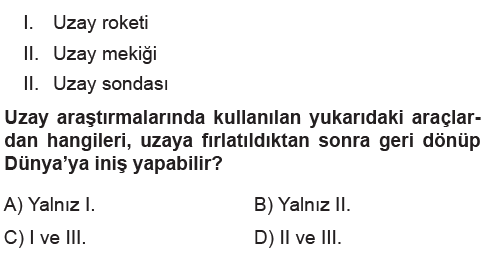 8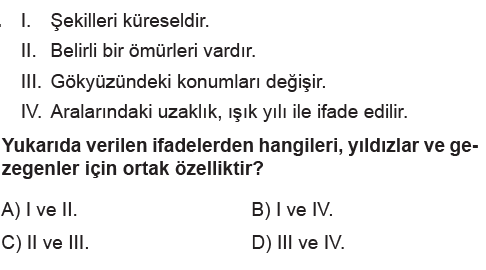 4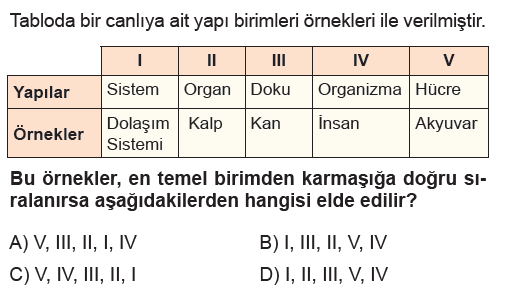 9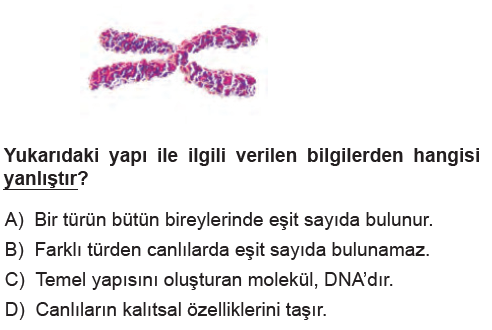 5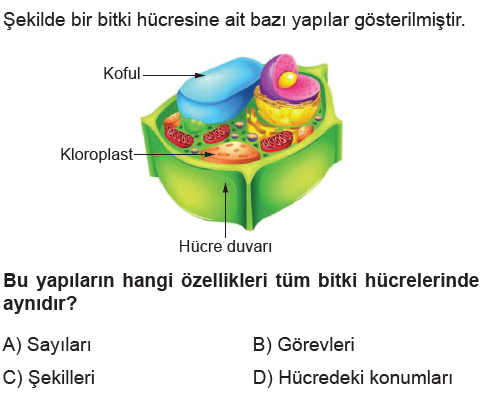 10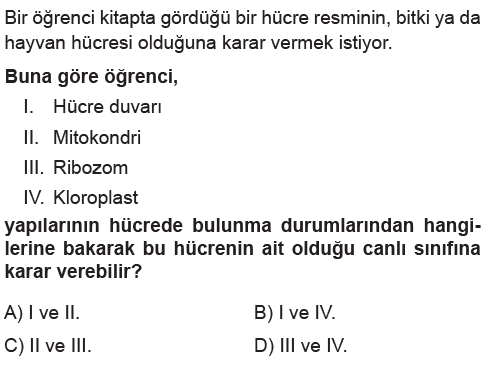 11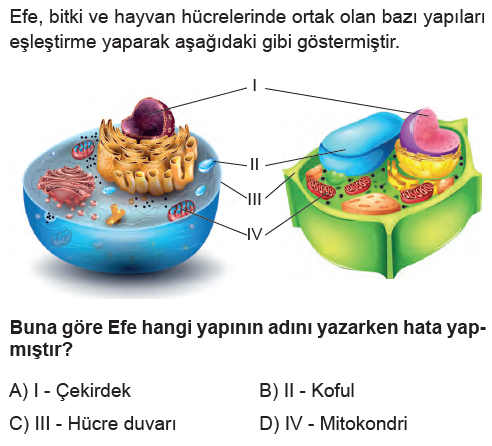 16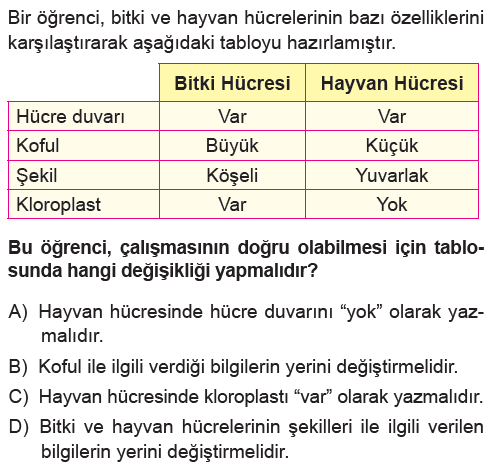 12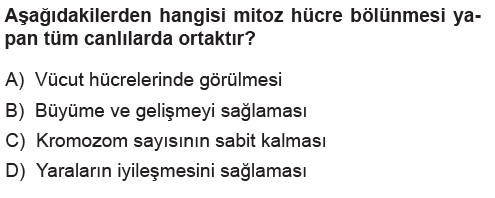 17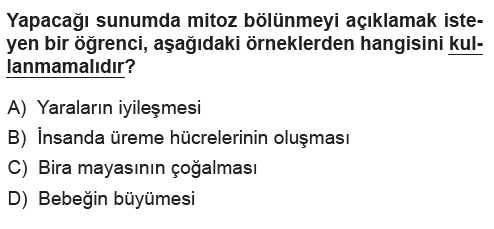 13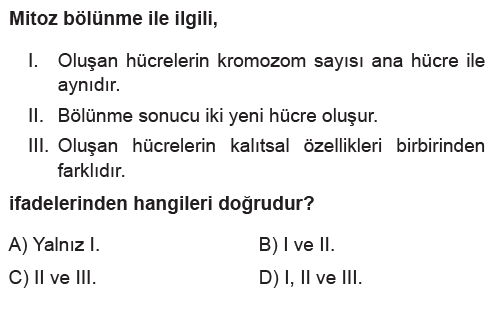 18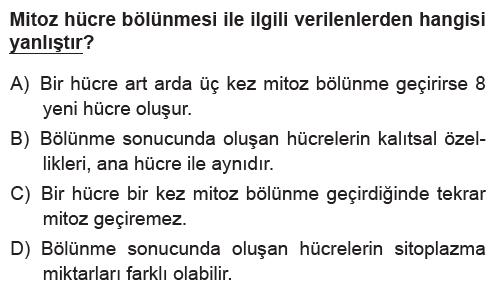 14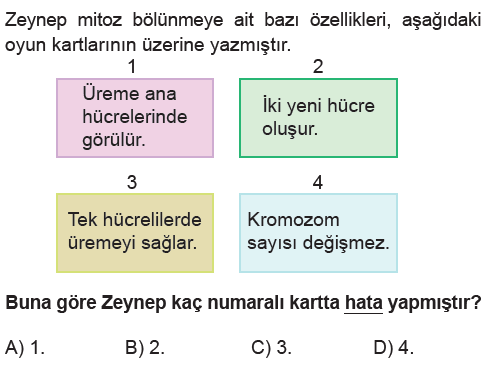 19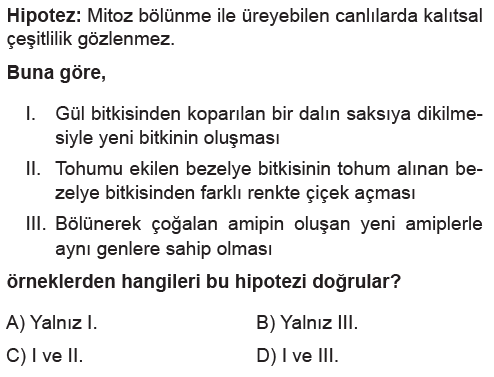 15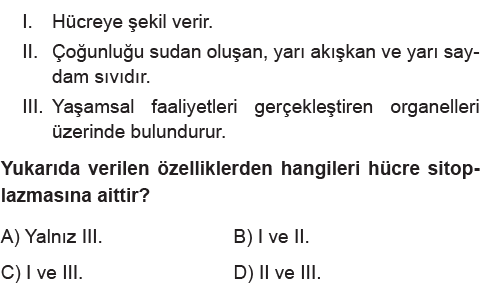 20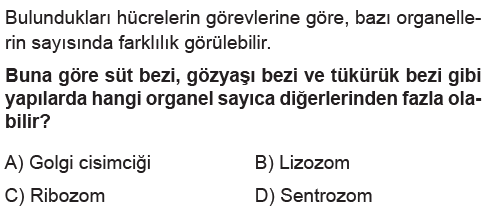 